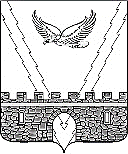 АДМИНИСТРАЦИЯ АПШЕРОНСКОГО ГОРОДСКОГО ПОСЕЛЕНИЯ АПШЕРОНСКОГО РАЙОНАПОСТАНОВЛЕНИЕот 13.04.2022 г.										 № 18г.АпшеронскО предоставлении разрешения на условно разрешенный вид использования земельного участка  с кадастровым номером 23:02:0404003:11, расположенного в городе Апшеронске по улице Индустриальной, 4В администрацию Апшеронского городского поселения Апшеронского района обратился Солдатов Евгений Викторович с заявлением о предоставлении разрешения на условно разрешенный вид использования земельного участка с кадастровым номером 23:02:0404003:11 общей площадью 18910 квадратных метров с видом разрешенного использования «склады». Земельный участок  расположен в зоне коммунальных территорий (П-2) на землях населенных пунктов в городе Апшеронске по улице Индустриальной, 4.В соответствии со статьей 39 Градостроительного кодекса Российской Федерации, Правилами землепользования и застройки Апшеронского городского поселения Апшеронского района, утвержденными решением Совета Апшеронского городского поселения Апшеронского района от 21 декабря 2012 года № 216 (в редакции решения от 10 июня 2021 года № 99), протоколом проведения публичных слушаний по вопросу предоставления разрешения на условно разрешенный вид использования земельного участка, расположенного в городе Апшеронске, по улице Индустриальной, 4, от 28 декабря 2021 года № 43 и заключением о результатах публичных слушаний от 29 декабря 2021 года, руководствуясь статьей 32 устава Апшеронского городского поселения Апшеронского района,   п о с т а н о в л я ю:1. Предоставить разрешение на условно разрешенный вид использования земельного участка с кадастровым номером 23:02:0404003:11 общей площадью 18910 квадратных метров с видом разрешенного использования «склады», расположенного по адресу: Краснодарский край, Апшеронский  район, город Апшеронск, улица Индустриальная, 4,  на условно разрешенный вид использования земельного участка «магазины».                                                            22. Определить вид разрешенного использования земельного участка с кадастровым   23:02:0404003:11 общей площадью 18910 квадратных метров с видом разрешенного использования «склады», расположенного по адресу: Краснодарский край, Апшеронский  район, город Апшеронск, улица Индустриальная, 4 – магазины.3. Отделу организационно - кадровой работы администрации Апшеронского   городского  поселения   Апшеронского  района  (Клепанева И.В.)   официально опубликовать настоящее постановление в районной газете «Апшеронский рабочий» и разместить его на официальном сайте Апшеронского городского поселения Апшеронского района в сети «Интернет».                                                      4. Солдатову Евгению Викторовичу в трехмесячный срок после принятия настоящего постановления обеспечить внесение изменений в правовую документацию.                                                         5. Контроль за выполнением настоящего постановления возложить на заместителя главы Апшеронского городского поселения Апшеронского района Покусаеву Н.И.6. Постановление вступает в силу после его официального опубликования.Глава Апшеронского городскогопоселения Апшеронского района                                                        А.Н. Курганов